‘ORIENTATION PROGRAMME:PARENTS IN PROGRESS’The School conducted an “Orientation Programme” for children of preschool parents on 21.3.15.An insight about the teaching -learning methodologies, rules & regulation & co-scholastic activities followed by the school were given.This parent engagement programme aims at creating foundation for positive relationship between parents, teachers & Students.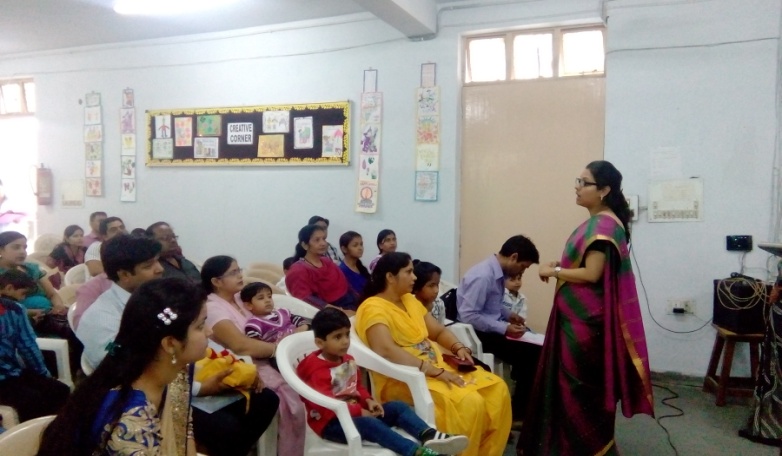 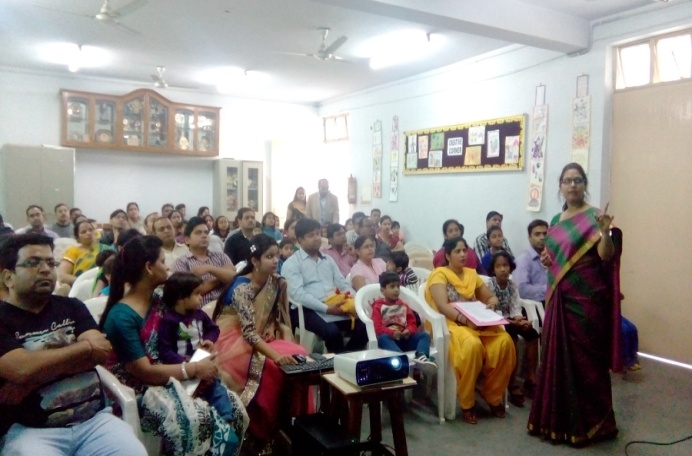 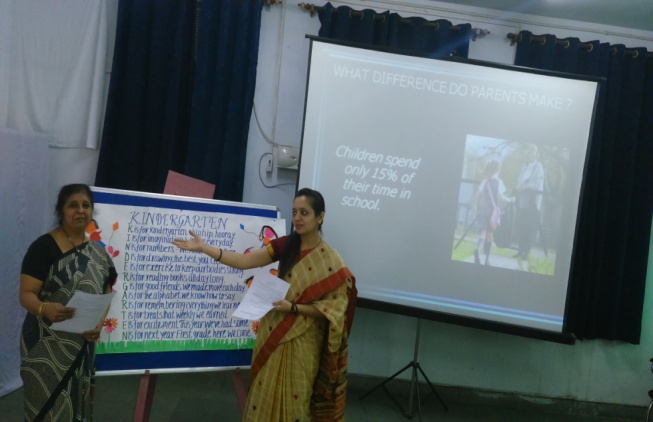 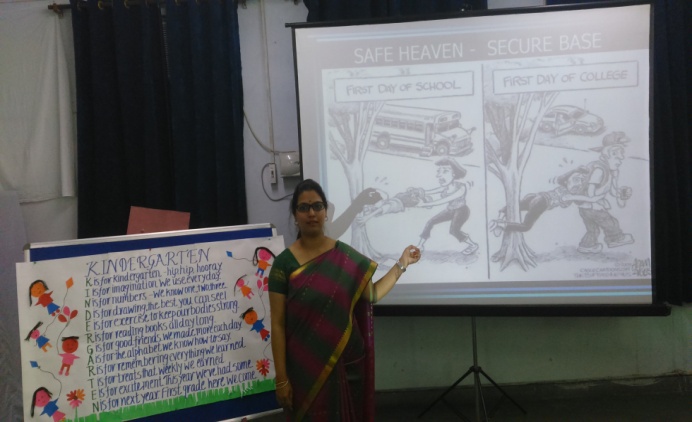 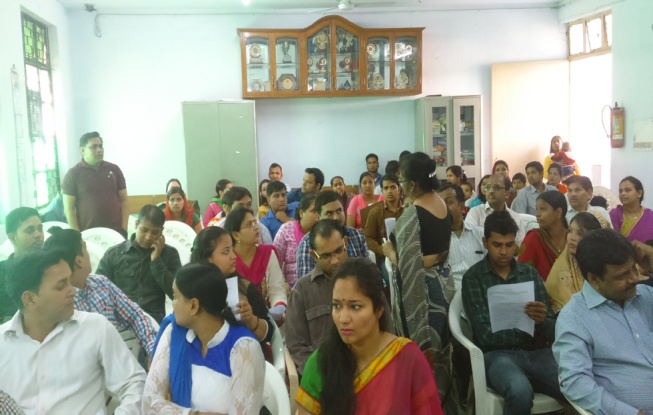 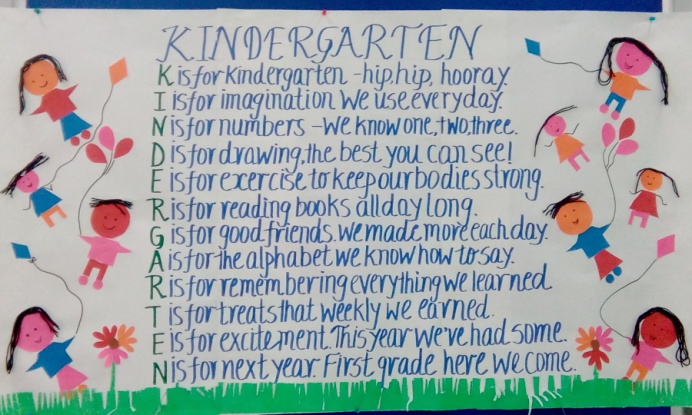 